 Saturday Sept 22, 2018 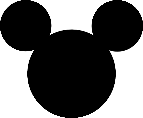 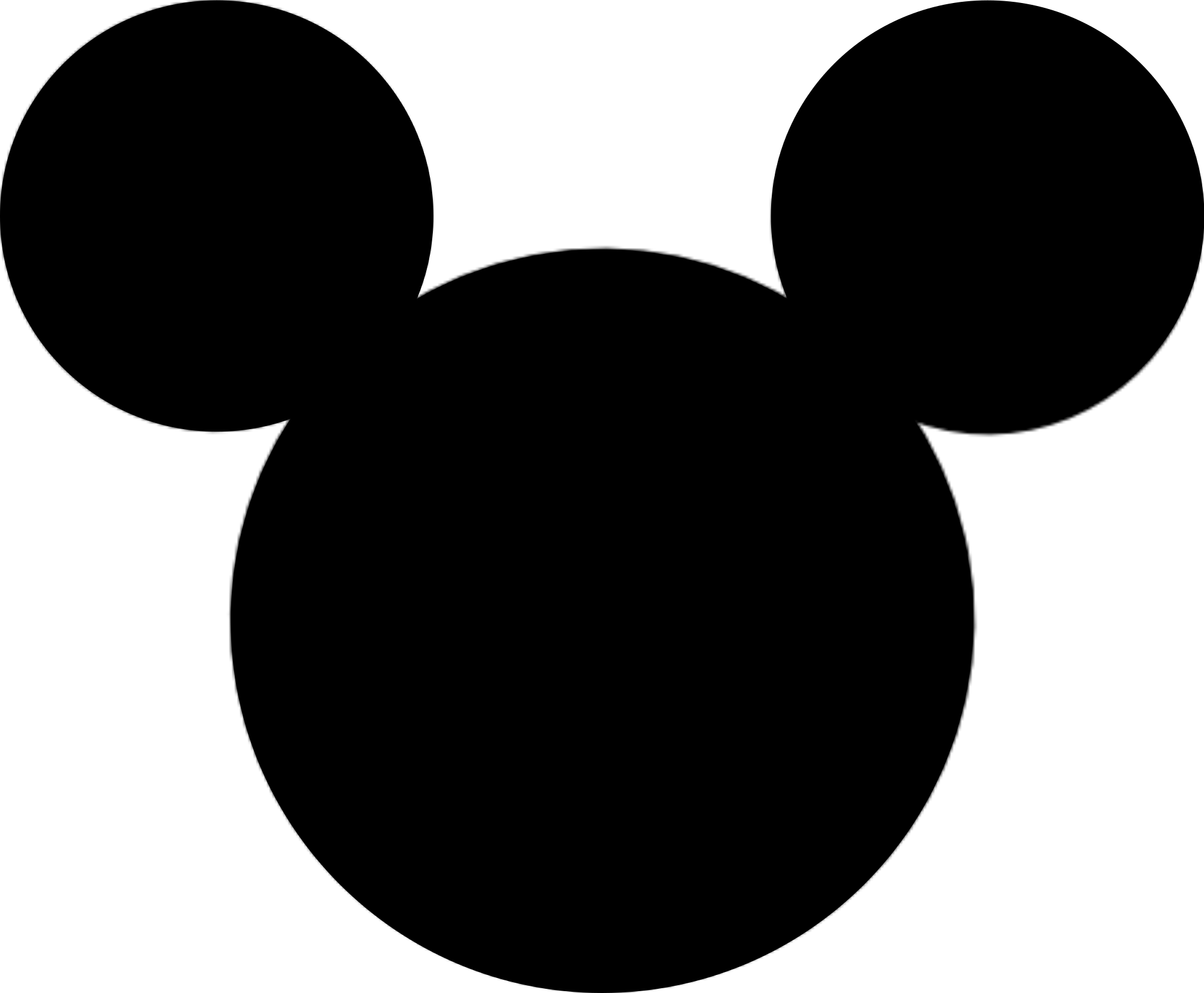 Today we flew to Orlando!  Our flight was:The weather today was:Once we arrived at Disney World, we:My favorite thing I ate today was:The best part of today was:On the airplane, I felt:One thing new I learned today:Here’s a special drawing from my day:Sunday Sept 23, 2018 Today we went to Animal Kingdom!  My day was:The weather today was:My favorite thing I ate today was:The best part of today was:My favorite ride today was:On our safari ride, some of the animals I saw:At Conservation Station I learned:Other animals we learned about in the park:Here’s a special drawing from my day:Anything else I’d like to say about our day at Animal Kingdom:Monday, Sept 24, 2018 Today we went to Epcot!  My day was:The weather today was:My favorite thing I ate today was:The best part of today was:My favorite ride today was:At Innoventions I learned:At the aquarium and coral reefs I saw:We ate at Garden Grill which has food made with ingredients grown right there at “Living with the Land!”  I learned:We visited many countries in the world showcase:My favorite country I learned about was _____________ because:Here’s a special drawing from my day:Anything else I’d like to say about our day at Epcot:Tuesday Sept 25, 2018 Today we went to Magic Kingdom!  My day was:The weather today was:My favorite thing I ate today was:The best part of today was:My favorite ride today was:One thing I learned today was:We attended a Halloween Party!  My favorite part was:Here’s a special drawing from my day:Anything else I’d like to say about our day at Magic Kingdom:Wednesday Sept 26, 2018 Today we took a morning rest!  My day was:The weather today was:My favorite thing I ate today was:The best part of today was:We went back to Epcot in the afternoon!  One thing I learned today was:Here’s a special drawing from my day:Anything else I’d like to say about our day at our hotel and visiting Epcot again:Thursday Sept 27, 2018 Today we went back to Magic Kingdom!  My day was:The weather today was:My favorite thing I ate today was:The best part of today was:My favorite ride today was:One thing I learned today was:Here’s a special drawing from my day:Anything else I’d like to say about my day at Magic Kingdom:Friday Sept 28, 2018 Today we went to Hollywood Studios!  My day was:The weather today was:My favorite thing I ate today was:The best part of today was:My favorite ride today was:One thing I learned today was:Here’s a special drawing from my day:Anything else I’d like to say about my day at Hollywood Studios:Saturday Sept 29, 2018 Today we flew home!  Our flight was:The weather today was:Once we arrived at the airport, we:My favorite thing I ate today was:The best part of today was:On the airplane, I felt:One thing new I learned today:Here’s a special drawing from my day: